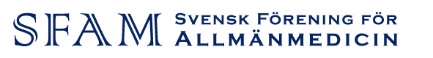 INBJUDAN TILL ÅRSMÖTE SFAM ÖREBRO VÄRMLAND TISDAG 27 NOVEMBER 2018Alla allmänläkare och ST läkare i Allmänmedicin inom Örebro och Värmlands län är inbjudna till vårt årsmöte på Hotell Bofors, Hyttåsvägen 12, Karlskoga, med start från klockan 17.PROGRAM17.00-17.45 SFAM Örebro Värmland bjuder på en kall buffétallrik (meddela när du anmäler dig om du behöver specialkost).17.45-18.45 Vi lyssnar på Fernando Freire som har varit på WONCA kongress i Korea med SFAM stipendium.19.00-20.30 (cirka) SFAM Örebro Värmlands Årsmöte, se bifogad dagordning.Vi välkomnar dig som vill ha information om SFAM och vill känna delaktighet i vår föreningsverksamhet till detta öppna möte! Anmälan till:  Maaike.giezeman@liv.se eller Gunilla.stenninger@regionorebrolan.se senast 18/11. VÄLKOMMEN önskar styrelsen för SFAM Örebro-Värmland:Maaike Giezeman, Åsa Ludvigsson, Christina Ledin, Gunilla Stenninger, Heiko Botman, Lydia Landh, Lisa Sprengel, Jussi Rauma, Mikko Hellgren, Menar Mohammad.